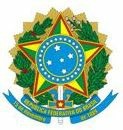 MINISTÉRIO DA EDUCAÇÃOSECRETARIA DE EDUCAÇÃO PROFISSIONAL E TECNOLÓGICA INSTITUTO FEDERAL DE EDUCAÇÃO, CIÊNCIA E TECNOLOGIA BAIANO CAMPUS CATURua Barão de Camaçari, 118, Centro, CATU / BA, CEP 48110-000Edital Nº 06, de janeiro de 2024ANEXO VI FORMULÁRIO PARA RECURSOÀ Comissão Local de Processo Seletivo 2023Na qualidade de candidato(a)/ responsável por candidato(a) ao Processo de Seletivo 2023, venho, por meio deste, interpor recurso referente à etapa ______________________________________________, conforme as especificações e justificativas abaixo:ATENÇÃO: Informar o(s) motivo(s) pelo(s) qual(is) o candidato(a) discorda da questão interposta, argumentando e justificando sua posição.NOME:CURSO:ETAPA:DATA: